Автоматизация звука [З] прямых  слогах: 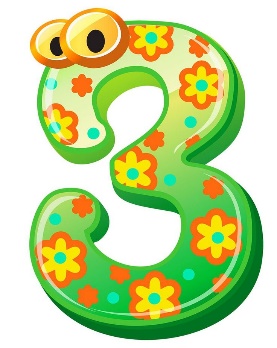 Для поддержания интереса ребенка к столь  не веселому занятию как произнесение слогов, можно разнообразить деятельность следующими видами заданий:- взрослый называет начало слова, а ребенок договаривает слог, например:Добавляй слог ЗА: ва....(ЗА), ро...(ЗА),  ко...(ЗА), гро...(ЗА), ло...(ЗА) и т.дДобавляй слог ЗЫ: ко...(ЗЫ), моро...(ЗЫ), лин...(ЗЫ), ва....(ЗЫ), гро...(ЗЫ), зано...(ЗЫ) и т.д.Автоматизация звука [З] в обратных  слогах:Автоматизация звука [З] в интервокальной позицииАвтоматизация звука [З] в слога со стечением согласныхАВТОМАТИЗАЦИЯ ЗВУКА [З]В СЛОВАХК этапу автоматизации звука в словах следует переходить только в том случае, если ребенок может правильно и легко произносить звук [З] в слогах прямых, обратных, со стечением и интервокальной позиции. Не следует торопиться переходить к более трудным заданиям, ему будет сложно с ними справляться, у него может не получаться и это подорвет положительный настрой ребенка к занятиям, или он может совсем отказаться от них. Помните, хороший результат будет, только тогда когда занятия для него доступны и достижимы и интересны.Автоматизация в словах более интересный процесс для ребенка, его можно разнообразить наглядным материалом (картинками, предметами, действиями, играми).Например,  задания могут быть такие:«Какое слово получилось?». Замени первый звук (последний, в середине) в слове на звук [З], повтори это слово, четко проговаривая звук [З]Губы-Зубы, лоб-Зоб, дверь-Зверь, наряд-Заряд, дуб- Зуб, ров - Зов, гнать - ЗнатьПёк-ПёС, нож - ноС, голод- голоС, пар - паС, март-марСКачка- КаСка, лепка-леСка, сопка-соСка, парт-паСта«Посмотри на картинки и скажи, что на них нарисовано». Это задание необходимо проводить на последних  этапах автоматизации звука [З] в словах. Подберите картинки, в названии которых есть звук [З] и предложите ребенку назвать их, четко проговаривая звук [З].«Вспомни слово» в названии, которого есть звук [З]. Можно усложнить задание, предложив ребенку назвать животных, посуду, мебель и.д. в названии которых есть звук [З]. Такие задания развивают словарь ребенка, помогают усвоить понятия обобщенного понятия слов (мебель, обувь, животные домашние, дикие и пр)На этом этапе работы так же необходимо проводить работу по формированию слухового и фонематического восприятия для этого можно использовать следующие упражнения:- Я буду читать слова, а ты хлопни в ладоши, когда услышишь слово со звуком [З]: Зуб, лак, диван, Змей, книга, жираф, Замок, ЗАгадка, стог, каф, кастрюля, Звук и т.п.«Назови второй слог»Называй второй слог в слове, а затем повтори все слово.Му-ЗЫ-ка, Ка-За-ки, га-ЗО-ны, фа-За-ны, до-ЗО-ры и т.п.«Один-Много»Инструкция: «Я назову один предмет, а ты множество таких предметов»АрбуЗ- арбуЗЫ, ПровоЗ- ПаровоЗЫ, гаЗ- гаЗЫ, мороЗ- мороЗЫ, расскаЗ- расскаЗы, груз - груЗЫ, таз -таЗЫНиже предлагается порядок  слов для автоматизации звука [З] в словах. Эти слова не обязательны, возможны их замены и дополнения. Но необходимо соблюдать правильную последовательность ввода звука  [З] в слова. И подбирать слова так, что бы в них минимально встречались звуки, которые ребенок не правильно произносит на данный моментАвтоматизация звука [З] в начале слова без стечения согласных звуковПовтори слова, четко проговаривая звук [З]Автоматизация звука [З] в интервокальной позиции без стечения согласных звуковАвтоматизация звука [З] в словах со стечением согласныхАВТОМАТИЗАЦИЯ ЗВУКА [З] В СЛОВОСОЧЕТАНИЯХАВТОМАТИЗАЦИЯ ЗВУКА  [З] В ПРЕДЛОЖЕНИЯХЗапомни и правильно повтори предложения. Следи за произношением звука З.СТИХИ, ЧИСТОГОВОРКИ ДЛЯ УСОВЕРШЕНСТВОВАНИЯ ПРОИЗНОШЕНИЯ ЗВУКА [З]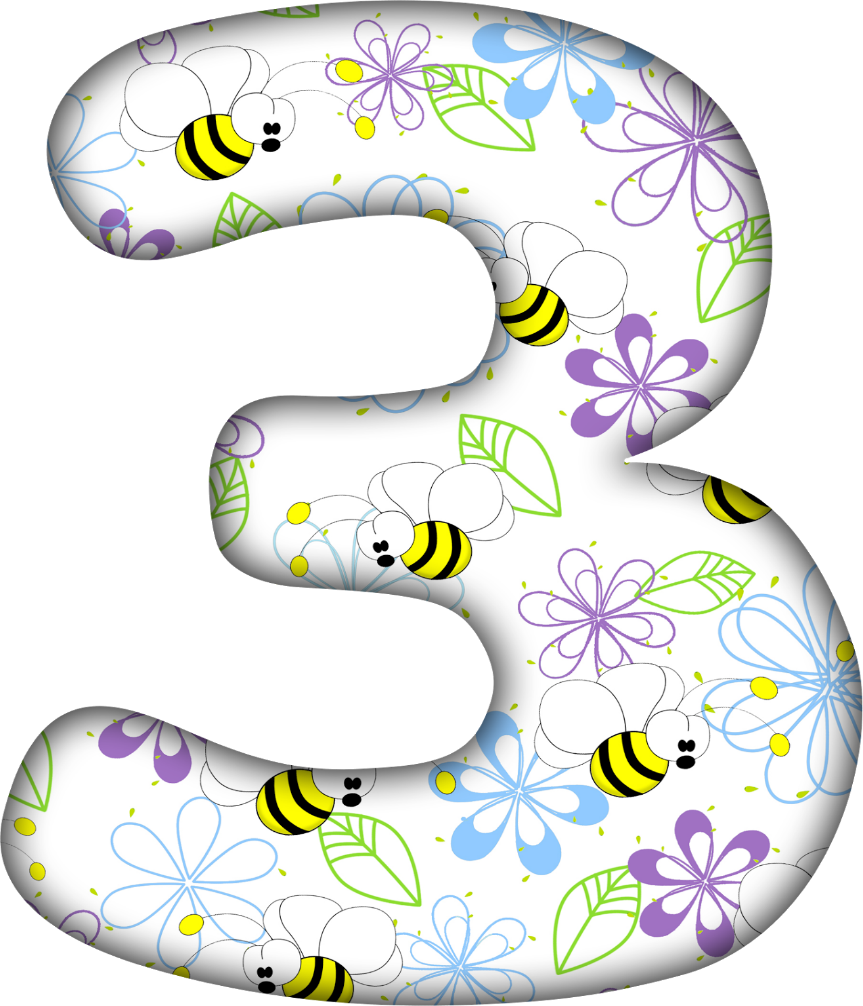 З-з-з -оЗ-з-з - аЗ-з-з - уЗ-з-з - эЗА-За-ЗаЗэ-Зэ-ЗэЗо-Зо-ЗоЗу-Зу-ЗуЗА-Зо-Зу-ЗыЗо-За-Зы-ЗуЗу-За-Зо-ЗыЗы-За-Зу-ЗоА-З-З-ЗИ- З-З-ЗО- З-З-ЗУ- З-З-ЗАЗ-аЗ-аЗЯЗ-яЗ-ЯзОЗ-оЗ-оЗуЗ-уЗ-уЗАЗ-иЗ-яЗ-оЗОЗ-аЗ-иЗ-уЗИЗ-аЗ-уЗ-юЗЯЗ-уЗ-иЗ-аЗаЗа-аЗа-аЗаиЗэ-иЗэ-иЗэоЗо-оЗо-оЗоуЗу-уЗу-уЗуаЗа-аЗо-аЗу-аЗы-аЗэоЗа-оЗо-оЗу-оЗы-оЗэуЗа-уЗо-уЗу-уЗы-уЗэыЗа-ыЗо-ыЗу-ыЗы-ыЗээЗа-эЗо-эЗу-эЗы-эЗэЗва-Звы-Зво-Зву-ЗмэЗма-Змо-Змы-Зму-ЗмэЗда-Здо-Зды-ЗдуЗла-Зло-Злы-ЗлуЗпа-Зпо-Зпы-ЗпуЗба-Збы-Збо-ЗбуЗовЗобЗалЗонаЗубЗагарЗакатЗамокЗапасЗонтЗаводЗагадкаЗоопаркЗаряЗатеяЗояТазыВозыГазыВазаГазонКозаМорозыКарнизыПузырёкПаровозыГрузыМузыкаУзорыБазаАрбузыКазакиВазоныДозоры ЗверьЗмейАзбукаЗвонЗвукЗнакЗнамяЗнойЗваниеВоздухГнездоИзбытокЗначокЗдоровьеЗватьЗнатьЗвонокЗлойВосточный базарЗабытая базаЗадать вопросЗакрытая зонаЗвуки музыкиЗолотая казнаЗоркие глазаЗакладка ЗоиСпелые арбузыРезкий запахРжавый замокГромкий звонокЗавтра морозыПасутся козыРозовый закатЗлой зубрВ зале заиграла мазурка.За зубами нужен уход.Зоя купила в магазине зонт.Мама поставила в вазу незабудки.Мы изучаем азбуку.Он не знал, как называется фильм.В квартире раздался звонокЗоя помазала порез мазьюЛиза звонко запела песнюНа цветке сидела стрекозаВ зале заиграла звонкая музыкаЗайчик замерз зимой в лесуЗа-за-за - вот идет козаЗу-зу-зу - везу козу на возуЗы-зы-зы - утащили мы тазыЗо-зо-зо - нам с тобою повезлоЗа-за-за- идет коза, коза-дерезаПрибежали козы рано по утру,Гложут у березы белую кору.Не ходите, козы, в молодой наш лес.Вырастут березы, будут до небес.Зоя на закатеЗвонит Зине, Кате.Пусть знакомые узнают:Мне котенка покупают!Мама Лизы, мама ЗиныПобывали в магазине.Лизе купили зайку,А Зине - мозаику.Знает Знайка все о звездах,Он возводит звездолет.На закате звездолетК звездному пути пойдет,Достигает заданной звездыИ всем мигает из темнотыЗазвонил дозорныйВ каске лучезарной,За рекой, за холмомЗагорелся Кошкин дом,Из окошек вьется пламяЗолотыми языками.